Выбрать правильное утверждение1.Все вещества состоят из 1) атомов, а атомы из молекул 2  ) из газов 3) молекул, а молекулы из атомов 4) электронов2 С увеличением температуры вещества 1)скорость движения молекул увеличивается 2 ) скорость движения молекул уменьшается 3) скорость движения молекул не изменяется 4) молекулы разрушаются3.Диффузия лежит в основе 1) смены времён года 2)засолки огурцов 3)возникновения сил трения 4) возникновения ветра4.При постоянной температуре давление газа в цилиндре под поршнем с увеличением объёма  1) увеличивается 2) уменьшается 3) не меняется 4) становится равным нулю5. При внесении газового баллона с мороза в тёплое помещение изменилась 1)масса газа 2) концентрация газа 3) объём газа 4) давление газа6 . Подвешенный на нити отрицательно заряженный шарик отклонился от бруска. Отсюда следует, что брусок...1) несет отрицательный заряд                              2)несет положительный заряд 3) является магнитом, северный полюс которого повернут к шарику  4) является магнитом, южный полюс которого повернут к шарику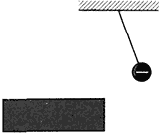 7 Электрическое поле образуется в пространстве, окружающем 1) все тела 2) заряженные тела и заряженные частицы 3)только  вокруг электронов 4) только вокруг протонов8 Напряжённость электрического поля выражается формулой: 1) E =W/q  2) φ =W/q  3) F =k(q1*q2)/r2  4) ) E =F/q 9 Закон Кулона выражается формулой: 1) E =W/q    2) φ =W/q     3) F =k(q1*q2)/r2     4)здесь его нет10 минимальный электрический заряд  равен :1) 9*109Кл2)  6,67*10-11 Кл 3) 16*10-19 Кл  4)1,6*10--19Кл11 Потенциал электрического поля выражается формулой: 1) E =W/q 2) φ =W/q 3) F =k(q1*q2)/r2  4) ) E =F/q 12 Среднее время разрядов молнии равно 0,002 с. Сила тока в канале молнии около 2 * 104А. Какой электрический заряд проходит по каналу молнии?1) 40 Кл2)10-7 Кл 3) 10 Кл4) 4 * 10-8 Кл13 Источник питания  карманного фонаря состоит из элемента с ЭДС 1,5 B и внутренним сопротивлением 0,2 Ом .. Найдите силу тока, проходящего через лампу фонаря, если ее сопротивление 0,9 Ом. 1)1.36 А 2)4 А 3) 5 А 4) 1.67 А 5)3 А14 Найти показания амперметра, если показания вольтметра  18 В, а сопротивление лампы 9 Ом 1) 9А  2 ) 3А   3) 2А    4) 27А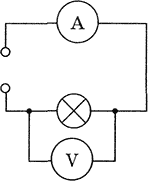 15 Найти сопротивление участка цепи АС, если все сопротивления равны 2 Ом каждый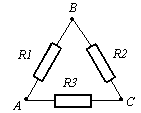 